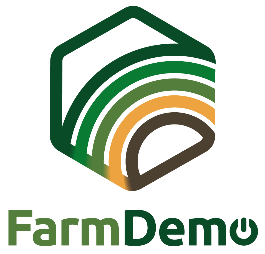 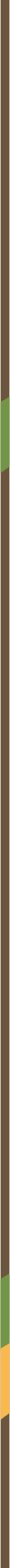  :, Registracija / informuotas sutikimas Pasirašydami šį dokumentą, dalyviai duoda leidimą (partneriams) Organizacijos/projekto pavadinimas tvarkyti ir analizuoti bet kokius per renginio tipas gautus duomenis. Dalyvis leidžia, kad įvykio tipas minučių metu būtų padarytos nuotraukos ir vaizdo ar garso įrašai. Ateityje šie duomenys gali būti naudojami ir nurodykite tikslą, kuriam bus naudojami įrašai, pvz., ūkinių demonstracijų organizavimo tyrimams, švietimui apie pesticidų naudojimą kviečių auginimui, komunikacijai su organizacijos nariais. Duomenys bus saugomi slaptažodžiu apsaugotoje interneto svetainėje, prie kurios prieigą turi tik (organizacijos/projekto partneriai) Organizacijos/projekto pavadinimas. Organizacijos/projekto pavadinimas paskelbtose ataskaitose ar leidiniuose nebus skelbiamas joks asmens vardas ir pavardė, nebent dalyvis duotų aiškų sutikimą. Dalyvis visada turi teisę susipažinti su savo asmens duomenimis, kuriuos saugo Organizacijos/projekto pavadinimas, juos keisti arba ištrinti.VARDAS IR PAVARDĖORGANIZACIJAPARAŠAS12345678910